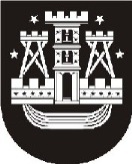 KLAIPĖDOS MIESTO SAVIVALDYBĖS ADMINISTRACIJOS DIREKTORIUSĮSAKYMASDĖL KLAIPĖDOS MIESTO SAVIVALDYBĖS ADMINISTRACIJOS DIREKTORIAUS 2011 M. sausio 24 D. ĮSAKYMO NR. AD1-162 „Dėl klaipėdos miesto želdynų ir želdinių apsaugos ir priežiūros komisijos sudarymo ir jos nuostatų patvirtinimo“ PAKEITIMO2020 m. vasario 24 d. Nr. AD1-272KlaipėdaVadovaudamasis Lietuvos Respublikos vietos savivaldos įstatymo 18 straipsnio 1 dalimi:1. Pakeičiu Klaipėdos miesto savivaldybės administracijos direktoriaus . sausio 24 d. įsakymo Nr. AD1-162 „Dėl Klaipėdos miesto želdynų ir želdinių apsaugos ir priežiūros komisijos sudarymo ir jos nuostatų patvirtinimo“ 1 punktą ir jį išdėstau taip:„1. Sudarau Klaipėdos miesto želdynų ir želdinių apsaugos ir priežiūros komisiją:pirmininkė – Rasa Jievaitienė, Klaipėdos miesto savivaldybės administracijos Miesto ūkio departamento Aplinkos kokybės skyriaus vedėja;sekretorė – Violeta Gutauskienė, Klaipėdos miesto savivaldybės administracijos Miesto ūkio departamento Aplinkos kokybės skyriaus vyriausioji specialistė;nariai:Egidijus Bacevičius, Klaipėdos universiteto darbuotojas, biologas;Lina Dikšaitė, Kuršių nerijos nacionalinio parko direkcijos direktoriaus pavaduotoja;Laisvūnas Kavaliauskas, Kultūros paveldo departamento prie Kultūros ministerijos Klaipėdos skyriaus vyriausiasis valstybinis inspektorius;Liudvika Kuzminčiūtė, Asociacijos „Klaipėdos žalieji“ pirmininkė;Ramunė Lukaševičienė, Aplinkos apsaugos departamento prie Aplinkos ministerijos Klaipėdos valdybos Klaipėdos miesto aplinkos apsaugos inspekcijos viršininkė, jai nesant vyriausiasis specialistas Robertas Miftachovas;doc. dr. Rita Nekrošienė, Klaipėdos universiteto Botanikos sodo vyresnioji mokslo darbuotoja, želdinių ekspertė;Edita Valiūnienė, Klaipėdos miesto savivaldybės administracijos Miesto ūkio departamento Miesto tvarkymo skyriaus vyriausioji specialistė.“2. Pripažįstu netekusiu galios Klaipėdos miesto želdynų ir želdinių apsaugos ir priežiūros komisijos nuostatų, patvirtintų Klaipėdos miesto savivaldybės administracijos direktoriaus . sausio 24 d. įsakymu Nr. AD1-162 „Dėl Klaipėdos miesto želdynų ir želdinių apsaugos ir priežiūros komisijos sudarymo ir jos nuostatų patvirtinimo“, V skyrių.Savivaldybės administracijos direktoriusGintaras Neniškis